Emeritus Professor Kevin Murphy to Give a Lecture on the 100th Anniversary of Joyce's UlyssesBY CHRIS HOLMES, OCTOBER 3, 2022Kevin Murphy, Professor in the Department of Literatures in English, will give a lecture on the 100th anniversary of James Joyce's masterwork, Ulysses. Few works in English have balanced such enormous praise and virulent condemnation. It is a novel notorious for its length, difficulty, and, at times, vulgarity. Its formal play and performance are thought of as the heart of Anglo High Modernism. Joyce, himself, claimed that should Dublin be burned to the ground, Ulysses could be the template for rebuilding, street by street. It is a work that stays with the reader and gets into the bloodstream. Professor Murphy, who for decades taught a seminar devoted to the novel, will share his thoughts on the lasting importance of Ulysses a hundred years on from its publication. Please join the Department of Literatures in English in Business 301 at 5pm on Thursday 10/6 for this one of a kind lecture.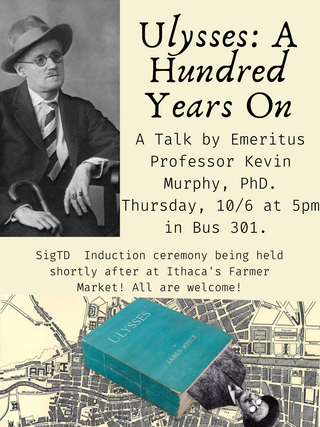 